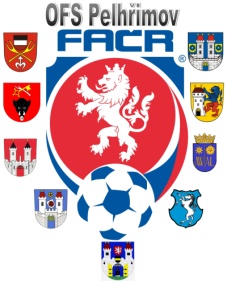 Milan Reich							Jiří Neprašsekretář OFS Pelhřimov					předseda STK OFS IČO:				Bankovní spojení			    	Kontakty22882847			KB Pelhřimov			    	tel+fax 565 324 211,  777 641  464				č. ú. 107-490070297/0100		 	e-mail: milan.reich@seznam.czÚZ STK ze dne 22.11.2017STK upozorňuje oddíl Sokola Plačkov  na povinnost uhradit paušální náhradu za nedostavení se k mistrovskému utkání 2017613A1A1301  dle SŘ.Částku 2.000 Kč uhradit do 29.11.2017, na účet č. 2800841595/2010 (Maraton PE) , jinak postup dle DŘ.Zapsal: